Sample Assessment Tasks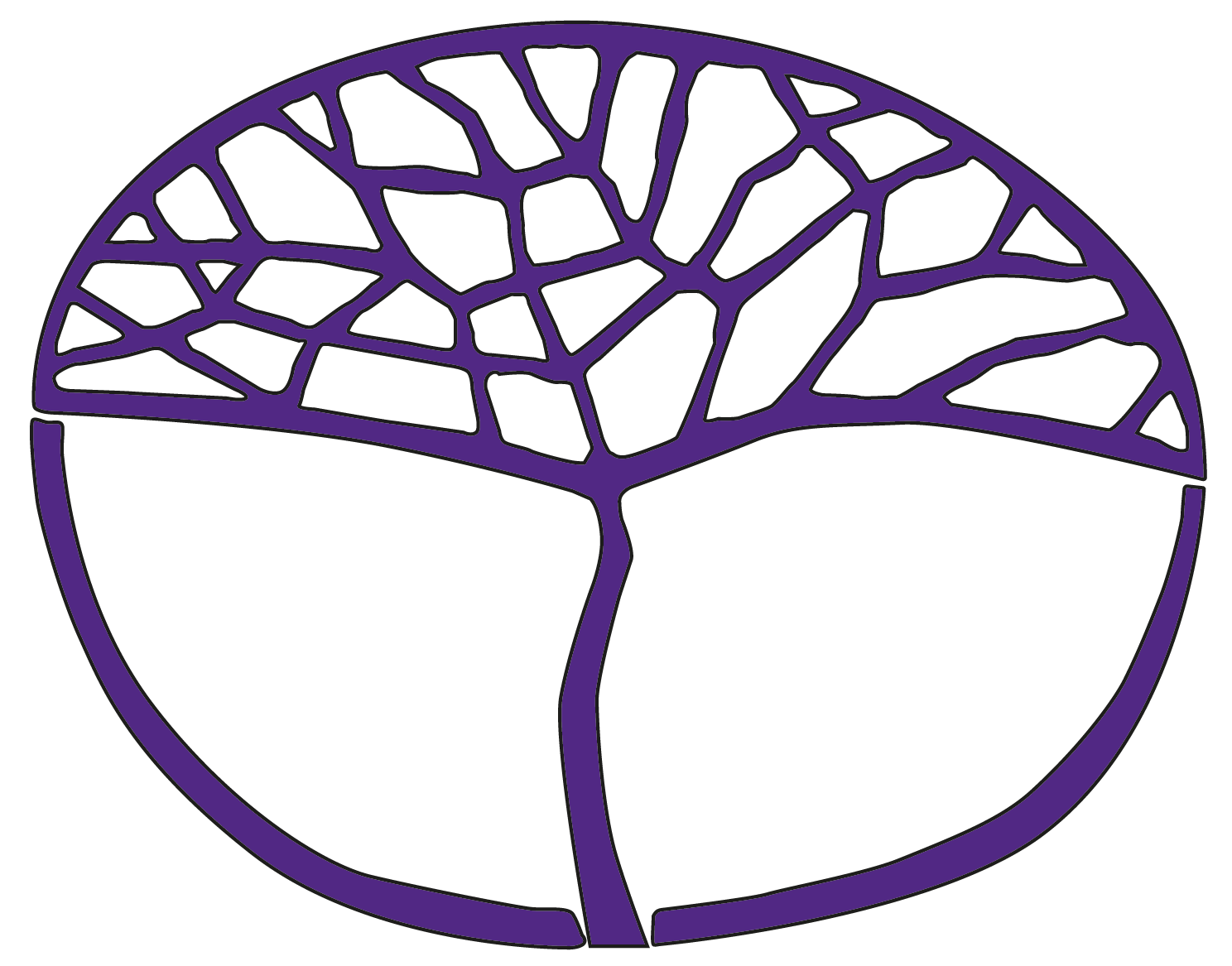 Visual ArtsGeneral Year 11Copyright© School Curriculum and Standards Authority, 2014This document – apart from any third party copyright material contained in it – may be freely copied, or communicated on an intranet, for non-commercial purposes in educational institutions, provided that the School Curriculum and Standards Authority is acknowledged as the copyright owner, and that the Authority’s moral rights are not infringed.Copying or communication for any other purpose can be done only within the terms of the Copyright Act 1968 or with prior written permission of the School Curriculum and Standards Authority. Copying or communication of any third party copyright material can be done only within the terms of the Copyright Act 1968 or with permission of the copyright owners.Any content in this document that has been derived from the Australian Curriculum may be used under the terms of the Creative Commons Attribution-NonCommercial 3.0 Australia licenceDisclaimerAny resources such as texts, websites and so on that may be referred to in this document are provided as examples of resources that teachers can use to support their learning programs. Their inclusion does not imply that they are mandatory or that they are the only resources relevant to the course.Sample assessment taskVisual Arts – General Year 11Task 1 – Unit 1 – ExperiencesAssessment type: ProductionConditionsTime for the task: 15 weeks (includes class time and requires out-of-class work time)Tasks not completed in class are to be completed in your own time in accordance with the school’s assessment policy.Task weighting35% of the school mark for this pair of unitsPart 1 Part A Body of work/Interim feedback 10%Part 1 Part B Resolved studio 25% ____________________________________________________________________________________________________Task 1: Production – due Week 15                            	(80 marks)Design, make and decorate a free standing sculptural head and face using paper clay.We all respond to facial expression. Sculptural heads are fun because whatever the facial construction, they communicate messages about character and personality.The production tasks involve completion of drawings and media experiments that will assist you in building a sculptural head using paper clay.You will be assessed in two parts. Part 1 Part A will be an interim review of the practical task design development process.	(30 marks)Part 1 Part B is the resolved studio piece.	(50 marks)What you need to doThe following processes and reflective practices will inform the judgements against the five criteria listed in the marking key.InquiryDraw the human head and facial featuresComplete a series of drawings of faces and heads, focusing on proportion and expression. Make detailed drawings of facial features i.e. your eyes and lips.Study muscles of the faceStudy the anatomy and muscles of the face. Identify and label the muscles that control expressions. Write a paragraph describing what happens to facial muscles when smiling and frowning. Describe the expression you wish to express and further consider age, gender, culture and personality traits you wish to develop in your artwork.Note taking and brainstormingConstruct a mind map to explore options and assist in creative decision making. Visual languageTesting colour valueMake a 5–6 step grey value scale with white on the left and black on the right. Practise colour mixing using acrylic paint. PaintingTrace your best face drawing and produce a tonal painting showing three-dimensional form and volume. Use the full range of the grey-value scale to create your painting. Visual influenceResearching artists, artwork and cultures Research contemporary ceramic artists as well as historical masters such as Leonardo da Vinci, Rodin and Bernini for ideas and inspiration. Consider exploring cultural links in your work (African masks or Egyptian statues) or using specific artists (Van Gogh or Munch). Develop ideas in conjunction with your research. Art forms, media and techniquesWorking with a variety of mediaExplore different wet and dry media when drawing parts of the face. Experiment with techniques and ways to create realism in your studies. Practise using water-soluble oil pastels to complete a drawing of an eye with pupil, iris and lids. Materials experimentationCollect and explore ways of using materials to decorate and adorn your sculpture e.g. to create hair, jewellery and eyelashes. Record your media testing in your journal and make notes about the selection and application of materials, techniques and processes.Art practiceModel your sculptural head using paper clayBuild your sculptural head using correct procedures as demonstrated. After your work has been fired, complete the following:use a spotlight to cast shadows over your sculpture. Complete a detailed drawing (or take a photograph) showing tonal areas. Make notes for future referencepractice mixing colours and creating flesh tones using acrylic paintspaint your sculpture emphasising tonal areas and highlightsadd hair, decoration and adornment according to your materials experimentation, ideas development and researchPresentationDisplay your artwork with your self-evaluationConsider how you will present your final artwork and self-evaluation. What additional considerations will you need to make when presenting your work e.g. fixtures/location/props?ReflectionSelf-evaluation Write a self-evaluation that describes the process of creating your artwork. Reflect on all the steps involved in designing, experimenting, researching and producing your sculpture.Make notes in the space provided.(Note – the self-evaluation is not marked directly but is a supporting document which assists marking the practical assessment.)Self-evaluation 						NAME:_________________________Your self-evaluation must be written using paragraphs and displayed with your final work.Marking key for sample assessment Task 1 – Semester 1Task 1 Part AInquiry  											/6Comments 	Visual language	  										/3Comments 	Visual influence   										/3Comments 	Art forms, media and techniques   								 /6Comments 	Art practice  											/3Comments 	Presentation  											/3Comments 	Reflection 											 /6Comments 	 											/30 marksMarking key for sample assessment Task 1 – Semester 1Task 1 Part B – Art making (Production)(Note – the self-evaluation is not marked directly but is a supporting document which assists marking the practical assessment.)Sample assessment taskVisual Arts – General Year 11Task 5 – Unit 2 – ExplorationsAssessment type: AnalysisConditionsTime for the task: one week, including class time as well as out-of-class working time. Task weighting7.5% of the school mark for this pair of units___________________________________________________________________________________________________Task 5: Analysis due Week 4 	(20 marks)Describe artworks, using specific art language and terminology. Discuss the relationship between the compositional devices evident in the artwork and how these contribute to its meaning. Use a critical analysis framework (STICI) to analyse the work of a selected artist and his/her work. Discuss how art elements and design principles have been used in the composition.What you need to doVisual analysisPersonal responseMeaning and purposeSocial, cultural and historical contextsPERSONAL RESPONSE WORKSHEET		    NAME: __________________________Artist’s name	____________________________________Title of artwork	____________________________________Media and dimensions  	____________________________________PERSONAL RESPONSE WORKSHEET		    NAME: __________________________Artist’s name: Fred WilliamsMarking key for sample assessment Task 2 – Semester 2Art interpretation (Analysis)Sample assessment taskVisual Arts – General Year 11Task 3 – Unit 1 – ExperiencesAssessment type: InvestigationConditionsTime for the task: 11 weeks which includes class time and requires out-of-class time also.Tasks not completed in class are to be completed in your own time or in accordance with the school’s assessment policy.Task weighting7.5% of the school mark for this pair of units____________________________________________________________________________________________________Task 3: Investigation – due Week 11 	(20 marks)Scan books on faces and adornment to collect examples of the way artists/cultures have used design and application to communicate messages and emotion in their work.What you need to doVisual analysisScan books on faces and body adornment. Collect examples of different ways artists and cultures have communicated ideas and emotions in their work. Your investigation may focus on specific artists who deal with the human form and/or explore cultural connections.Analyse and make notes about these artworks. Record the research in your journal. Make notes about their significance to your own art making.Personal responseSelect specific images to assist the development of your own sculpture. Collect examples of faces or images showing attributes or characteristics you intend to develop in your work e.g. young/old, male/female, happy/sad. Clearly demonstrate how your research has been integrated or adapted to suit your own purposes. Use annotations, drawings and media testing to illustrate the link between your art making and research. Meaning and purposeExplain the feelings, ideas and meaning/messages communicated in the artists/cultures/works investigated. Discuss the meaning, purpose and relevance to your own art making.Social, cultural and historical contextsProvide information in your research about the context surrounding the cultures and/or artists and their work. Marking key for sample assessment Task 3 – Semester 1Complete a self-evaluationCritically evaluate the project and your achievement.Describe the process of drawing, designing and researching ideas.Explain the emotion and concepts developed in your work.Explain the decisions and steps involved in producing your artwork.Evaluate the success of your artwork and achievement in this project.Describe the process of drawing, designing and researching ideasDiscuss the process of designing your work. What research did you undertake? How did your research influence the development of your ideas? What aspects about the design process did you find most challenging?Explain the emotion and concepts developed in your workWhat emotion and concepts did you develop in your work? Discuss the personality, feelings, age, gender and attributes of your sculpture.Explain the decisions and steps involved in producing your artworkExplain steps and decisions you took in the process of designing and creating your work i.e. this is the procedure I went through in order to construct my sculpture. I began by… then I… next I... and then…Evaluate the success of your artwork and achievement in this projectEvaluate the overall success of your artwork. What might you have done differently? Identify any areas for future improvement. Have you enjoyed the challenge of working with paper clay?Well-developed drawings and development of ideas.    	5–6Satisfactory drawings and development of ideas.   	3–4Limited drawing and development of ideas.	1–2Thoughtful application of visual language demonstrated in work. 	3Sound application of visual language demonstrated in work. 	2Limited application of visual language demonstrated in work. 	1Careful consideration given to the use of influences in work.     	3Some consideration given to the use of influences in work.        	2Limited consideration given to the use of influences in work.        	1Refined application of media and techniques demonstrated in work.                            	5–6Satisfactory application of media and techniques demonstrated in work.                        	3–4Minimal application of media and techniques demonstrated in work.                           	1–2Well-considered selection and effective use of skill and processes.                               	3                Satisfactory selection and sound use of skills and processes.                              	2Basic selection and limited use of skills and processes.                              	1Well-documented and presented work                          	3Satisfactorily documented and presented work                	2Incomplete and poorly presented work.                         	1Engages in ongoing reflection and evaluation of work to make improvements.               	5–6          Undertakes some reflection and evaluation of work.                                	3–4                          Minimal reflection with limited evaluation of work.                            	1–2DescriptionMarksCriteria 1: Creativity and innovation (Inquiry/Visual influence/Presentation)Criteria 1: Creativity and innovation (Inquiry/Visual influence/Presentation)Work is original and shows innovation.9–10Work is creative and shows imaginative thinking.7–8Work is complete and shows some creativity. 5–6Work is very basic and shows limited creativity.3–4Work is unoriginal and lacks engagement.1–2Total/10Criteria 2: Communication of ideas (Inquiry/Visual influence/Presentation)Criteria 2: Communication of ideas (Inquiry/Visual influence/Presentation)Ideas are unique and successfully resolved.9–10Ideas are imaginative and effectively communicated.7–8Ideas are basic and adequately communicated. 5–6Ideas are limited and communicated in an obvious way.3–4Ideas are undeveloped and ineffectively communicated.1–2Total/10Criteria 3: Use of visual language (Visual language)Criteria 3: Use of visual language (Visual language)Effective application of visual language demonstrated in artwork. Highly-organised visual relationships evident.9–10Appropriate application of visual language demonstrated in artwork. Cohesive visual relationships evident.7–8Suitable application of visual language demonstrated in artwork. Sound visual relationships evident.5–6Limited application of visual language demonstrated in artwork. Some ineffective application of visual language.3–4Minimal application of visual language demonstrated in artwork. Fundamental mistakes in application of visual language.1–2Total/10Criteria 4: Use of media (Art forms, media and techniques) Criteria 4: Use of media (Art forms, media and techniques) Sensitive use of media, demonstrating refined application and handling.9–10Appropriate use of media, demonstrating competent application and handling.7–8Some suitable use of media, demonstrating sound application and handling.5–6Limited use of media, demonstrating simple application and handling.3–4Ineffective use of media, demonstrating minimal application and handling.1–2Total/10Criteria 5: Selection of skills and processes (Art Practice)Criteria 5: Selection of skills and processes (Art Practice)Sensitive selection and thoughtful application of skills and processes used to resolve the work.9–10Appropriate selection and effective application of skills and processes used to resolve the work.7–8Some suitable selection and sound application of skills and processes used to resolve the work.5–6Basic selection and application of skills and processes used to resolve the work.3–4Inadequate selection and application of skills and processes used to resolve the work.1–2Total/10Final total/50Examine artworks: Graffiti/placemat activity				Study the reproductions of landscapes produced by Australian artists including Robert Juniper and Fred Williams. Complete a graffiti or placemat sheet responding to their work. Write their name in the centre circle and then analyse their artwork according to the following headingsideas and conceptsmedia and techniqueselements and principlescolour palette.Analysis worksheet: Red Desert and Shimmering Salt       			Choose one specific artwork to analyse in more detail. Complete the guided questions on the worksheet Red Desert and Shimmering Salt. Use full sentences to answer.Representing the Australian landscape				Explain the relationship between the elements and principles used in the work e.g. line and the illusion of depth, colour and unity, shape and rhythm and pattern. Discuss compositional devices and textural effects you find most appealing about the artwork. Interpreting artworks					What unique features of the Australian landscape have been communicated in the work? Refer to the artist’s compositional devices, use of colour, media and techniques. How effective do you think the work is in describing the Australian landscape?Video viewing			Watch videos ‘Fred Williams Overview’ and ‘Art Nation – Fred Williams’. Make notes about how William’s revolutionised the way we view and think about the Australian landscape. Document William’s preoccupation with the local environment, process of painting, scale, distance and horizon line in his map-like landscapes.  Summarise this information in paragraph form.Critical analysis questionsRed Desert and Shimmering Salt                                          		NameCritical analysis questionsRed Desert and Shimmering Salt                                          		NameAnalyse and decode the painting using the following guided questions. Artist’s name             ____________________________________Title of artwork            ____________________________________Media and dimensions      ____________________________________1List ideas and feelings communicated by the artist e.g. vast distance.2Where has the artist located the focal point (or special point of interest) to grab your attention? Explain this point. NB: There may be two or even three points of interest.3How has the artist composed the painting? What design principles have been used e.g. is it symmetrically or asymmetrically balanced? 4Where can you find areas of rhythm and pattern? i.e. have shapes been repeated over the picture space?5Can you find symbols of the Australian landscape in the work? i.e. water holes, camp sites, windmills. Make a list of all the ones you can identify.6How does the artist achieve an illusion of space, depth and distance? Is there an aerial view? Are there overlapping shapes? Are the objects diminishing in size from foreground to background?7How has the artist unified the composition i.e. choice and application of colour?IDENTIFY1. In the box below, identify the elements and principles of art.IDENTIFY1. In the box below, identify the elements and principles of art.ElementsPrinciplesEXPLAIN2. 	Explain the relationship between the elements and principles used in the artwork you are critically analysing e.g. line and the illusion of depth, colour and unity, shape and rhythm and pattern.EXPLAIN2. 	Explain the relationship between the elements and principles used in the artwork you are critically analysing e.g. line and the illusion of depth, colour and unity, shape and rhythm and pattern.DISCUSS3. Discuss the compositional devices and textural effects you find most appealing about the artwork.DISCUSS3. Discuss the compositional devices and textural effects you find most appealing about the artwork.NOTE TAKING1. In the box below, make notes when viewing the videos, ‘Fred Williams Overview’ and ‘Art Nation - Fred Williams’.SUMMARISE2. Summarise what you have learnt about the context and inspiration of Fred William’s artwork in paragraph form.DescriptionDescriptionMarksCriteria 1: Visual analysisCriteria 1: Visual analysisCriteria 1: Visual analysisidentify and discuss key features of artworkrecognise how artwork has been constructeddiscuss materials, techniques and processes used in artworkinterpret and make judgements about artworkProvides a thorough, objective response to artwork, identifying and describing the artwork clearly using a wide range of technical art language.5identify and discuss key features of artworkrecognise how artwork has been constructeddiscuss materials, techniques and processes used in artworkinterpret and make judgements about artworkProvides an objective response to artwork, discussing the artwork in detail using appropriate art language.4identify and discuss key features of artworkrecognise how artwork has been constructeddiscuss materials, techniques and processes used in artworkinterpret and make judgements about artworkIdentifies and describes the main features of the artwork and its construction using some art language.3identify and discuss key features of artworkrecognise how artwork has been constructeddiscuss materials, techniques and processes used in artworkinterpret and make judgements about artworkUses personal feelings to provide literal and/or subjective response to the artwork using limited art language.2identify and discuss key features of artworkrecognise how artwork has been constructeddiscuss materials, techniques and processes used in artworkinterpret and make judgements about artworkExpresses an inadequate response and description of the artwork with minimal use of art language.1TotalTotal/5Criteria 2: Personal responseCriteria 2: Personal responseCriteria 2: Personal responseexpress personal opinions about artworksupport opinions with evidence from artworkProvides informed opinions and relevant interpretations that are clearly justified with evidence.5express personal opinions about artworksupport opinions with evidence from artworkProvides considered opinions and interpretations that are supported with reasons.4express personal opinions about artworksupport opinions with evidence from artworkProvides personal opinions and interprets specific features of artwork.3express personal opinions about artworksupport opinions with evidence from artworkProvides some opinions and limited interpretation of artwork.2express personal opinions about artworksupport opinions with evidence from artworkExpresses little or no opinions or interpretation of artwork given.1TotalTotal/5Criteria 3: Meaning and purposeCriteria 3: Meaning and purposeCriteria 3: Meaning and purposeoffer reasons why artwork is producedinterpret the meaning communicated by artworkdiscuss alternative readings of artworkProvides a detailed response that interprets the meaning, message, ideas and attitudes communicated in artwork.5offer reasons why artwork is producedinterpret the meaning communicated by artworkdiscuss alternative readings of artworkProvides a clear response that connects form, style, purpose and meaning communicated in artwork.4offer reasons why artwork is producedinterpret the meaning communicated by artworkdiscuss alternative readings of artworkProvides a satisfactory response that identifies the key ideas and meaning communicated in artwork.3offer reasons why artwork is producedinterpret the meaning communicated by artworkdiscuss alternative readings of artworkProvides a limited response with literal interpretation of meaning communicated in artwork.2offer reasons why artwork is producedinterpret the meaning communicated by artworkdiscuss alternative readings of artworkProvides an inadequate response with little attempt to discuss meaning of artwork.1TotalTotal/5Criteria 4: Social, cultural and historical contexts Criteria 4: Social, cultural and historical contexts Criteria 4: Social, cultural and historical contexts discuss the context of artists’ practice and give examples of their workdiscuss the social, cultural and historical influences on the work of selected artistsidentify the impact of artists socially, culturally and historicallyProvides a comprehensive explanation of the context surrounding artist/s and their work.5discuss the context of artists’ practice and give examples of their workdiscuss the social, cultural and historical influences on the work of selected artistsidentify the impact of artists socially, culturally and historicallyProvides a detailed explanation of the context surrounding artist/s and their work.4discuss the context of artists’ practice and give examples of their workdiscuss the social, cultural and historical influences on the work of selected artistsidentify the impact of artists socially, culturally and historicallyProvides a satisfactory explanation of the context surrounding artist/s and their work.3discuss the context of artists’ practice and give examples of their workdiscuss the social, cultural and historical influences on the work of selected artistsidentify the impact of artists socially, culturally and historicallyProvides a limited explanation of the context surrounding artist/s and their work.2discuss the context of artists’ practice and give examples of their workdiscuss the social, cultural and historical influences on the work of selected artistsidentify the impact of artists socially, culturally and historicallyProvides an insufficient explanation of the context surrounding artist/s and their work.1TotalTotal/5Final totalFinal total/20DescriptionDescriptionMarksCriteria 1: Visual analysisCriteria 1: Visual analysisCriteria 1: Visual analysisidentify and discuss key features of artworkrecognise how artwork has been constructeddiscuss materials, techniques and processes used in artworkinterpret and make judgements about artworkProvides a thorough, objective response to artwork, identifying and describing the artwork clearly using a wide range of technical art language.5identify and discuss key features of artworkrecognise how artwork has been constructeddiscuss materials, techniques and processes used in artworkinterpret and make judgements about artworkProvides an objective response to artwork, discussing the artwork in detail using appropriate art language.4identify and discuss key features of artworkrecognise how artwork has been constructeddiscuss materials, techniques and processes used in artworkinterpret and make judgements about artworkIdentifies and describes the main features of the artwork and its construction using some art language.3identify and discuss key features of artworkrecognise how artwork has been constructeddiscuss materials, techniques and processes used in artworkinterpret and make judgements about artworkUses personal feelings to provide literal and/or subjective response to the artwork using limited art language.2identify and discuss key features of artworkrecognise how artwork has been constructeddiscuss materials, techniques and processes used in artworkinterpret and make judgements about artworkExpresses an inadequate response and description of the artwork with minimal use of art language.1TotalTotal/5Criteria 2: Personal responseCriteria 2: Personal responseCriteria 2: Personal responseexpress personal opinions about artworksupport opinions with evidence from artworkProvides informed opinions and relevant interpretations that are clearly justified with evidence.5express personal opinions about artworksupport opinions with evidence from artworkProvides considered opinions and interpretations that are supported with reasons.4express personal opinions about artworksupport opinions with evidence from artworkProvides personal opinions and interprets specific features of artwork.3express personal opinions about artworksupport opinions with evidence from artworkProvides some opinions and limited interpretation of artwork.2express personal opinions about artworksupport opinions with evidence from artworkExpresses little or no opinions or interpretation of artwork given.1TotalTotal/5Criteria 3: Meaning and purposeCriteria 3: Meaning and purposeCriteria 3: Meaning and purposeoffer reasons why artwork is producedinterpret the meaning communicated by artworkdiscuss alternative readings of artworkProvides a detailed response that interprets the meaning, message, ideas and attitudes communicated in artwork.5offer reasons why artwork is producedinterpret the meaning communicated by artworkdiscuss alternative readings of artworkProvides a clear response that connects form, style, purpose and meaning communicated in artwork.4offer reasons why artwork is producedinterpret the meaning communicated by artworkdiscuss alternative readings of artworkProvides a satisfactory response that identifies the key ideas and meaning communicated in artwork.3offer reasons why artwork is producedinterpret the meaning communicated by artworkdiscuss alternative readings of artworkProvides a limited response with literal interpretation of meaning communicated in artwork.2offer reasons why artwork is producedinterpret the meaning communicated by artworkdiscuss alternative readings of artworkProvides an inadequate response with little attempt to discuss meaning of artwork.1TotalTotal/5Criteria 4: Social, cultural and historical contexts Criteria 4: Social, cultural and historical contexts Criteria 4: Social, cultural and historical contexts discuss the context of artists’ practice and give examples of their workdiscuss the social, cultural and historical influences on the work of selected artistsidentify the impact of artists socially, culturally and historicallyProvides a comprehensive explanation of the context surrounding artist/s and their work.5discuss the context of artists’ practice and give examples of their workdiscuss the social, cultural and historical influences on the work of selected artistsidentify the impact of artists socially, culturally and historicallyProvides a detailed explanation of the context surrounding artist/s and their work.4discuss the context of artists’ practice and give examples of their workdiscuss the social, cultural and historical influences on the work of selected artistsidentify the impact of artists socially, culturally and historicallyProvides a satisfactory explanation of the context surrounding artist/s and their work.3discuss the context of artists’ practice and give examples of their workdiscuss the social, cultural and historical influences on the work of selected artistsidentify the impact of artists socially, culturally and historicallyProvides a limited explanation of the context surrounding artist/s and their work.2discuss the context of artists’ practice and give examples of their workdiscuss the social, cultural and historical influences on the work of selected artistsidentify the impact of artists socially, culturally and historicallyProvides an insufficient explanation of the context surrounding artist/s and their work.1TotalTotal/5Final totalFinal total/20